Instructions for Making a Word Document Accessible***Only 1 Heading 1 per document or page****Heading of Documenta. Select textb. Click on Heading 1c. Right click Heading 1d. Click “Modify”e. In Formatting area1. Select Black2. Select Bold 3. Select Font size 164. Select Arial5. Select Centeredf. Click OK2. Subheadingsa. Select Heading 2 or 3b. Follow instructions in Item 1, if Heading/s need to be formatted3. Color not used alone for emphasisa. Boldb. Color4. Contenta. Font Arial/Verdanab. Font size 125. Contrasta. Black text on White background6. Images, charts, graphsa. Descriptive textAdd before or after Image, chart, or graph.b. Alt text1. Right click on image2. Select Format Picture3. Select Alt Text4. Enter text inDescription box “Alt text needed, please, contact the instructor for this information.”5. Click CloseContact Accessibility Lead if you have any questions.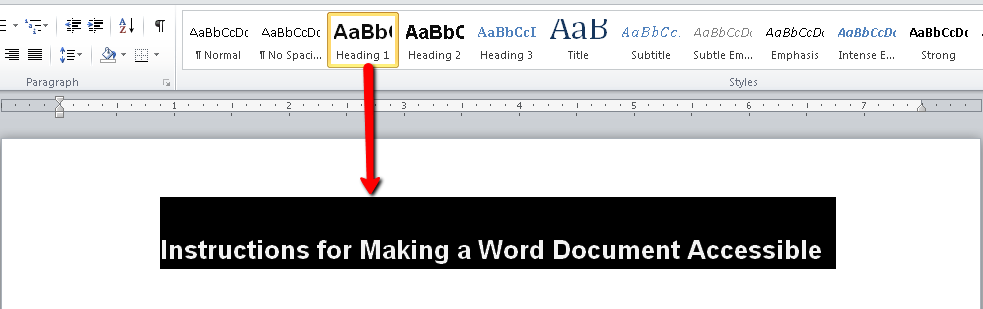 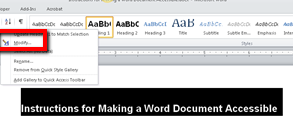 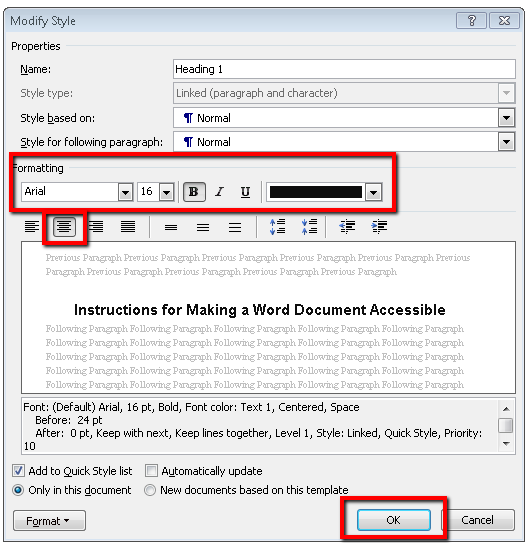 Limitations and Delimitations of the StudyThe limitations of the study are not under the control of the researcher. Limitations are factors that may have an effect on the interpretation of the findings or on the generalizability of the results.Limitations may arise from the methodology, data, or method of analysis.  For example, the findings of a case study cannot be generalized to an entire population. Data derived from a study of drug use in an attendance area of a large, urban school district may not be representative of all school age children in the United States or in other school districts in the same state, or even in other schools within the same district.A finding that school size correlates negatively with student behavior problems may not justify the inference that small schools cause student behavior problems. You need to state the limitations of your study to avoid misinterpretation of the findings.DelimitationsDelimitations are self-imposed boundaries set by the researcher on the purpose and scope of the study. Studies have many variables that could be affected by circumstances of time, location, populations, or environment (including both physical and social conditions).Boundaries and qualifications are inherent in every study, which must be noted in this section of the dissertation.See the example of delimitations from Craig Coleman’s (2003) dissertation on p. 134 in Lunenburg and Irby (2008) Writing a Successful Thesis or Dissertation: Tips and Strategies for Students in the Social and Behavioral Sciences course textbook.Descriptive text needed, please, contact the instructor for this information.”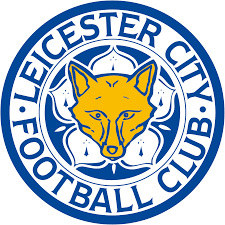 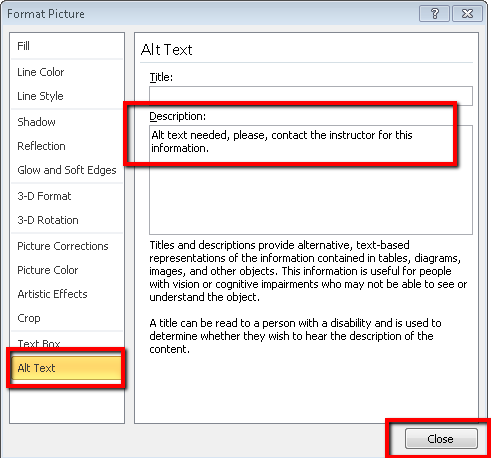 